הטרדה מינית והתנכלות' לא יטריד אדם מינית את זולתו ולא יתנכל לו '  מתוך החוק למניעת הטרדה מינית ,תשנ"ח 8991 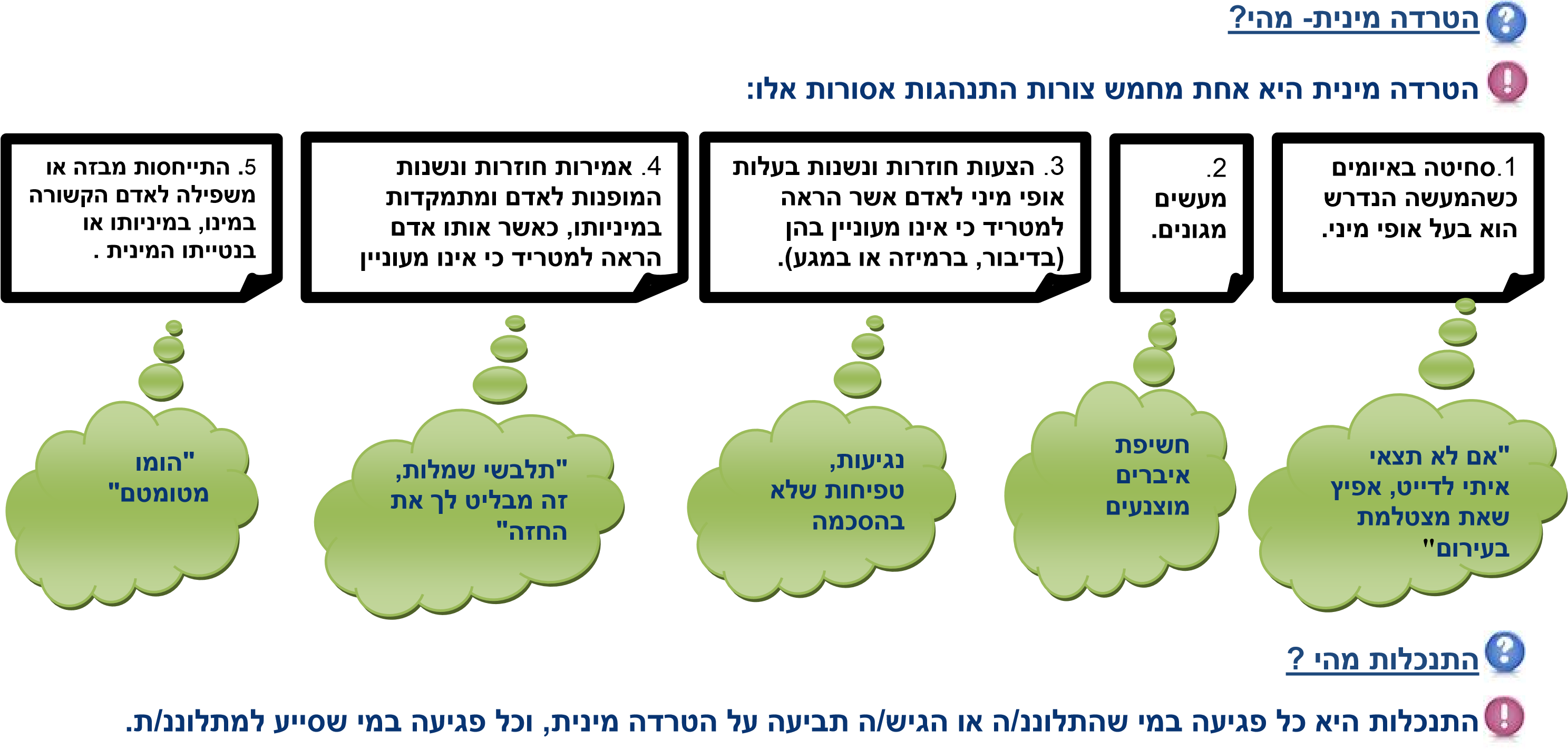 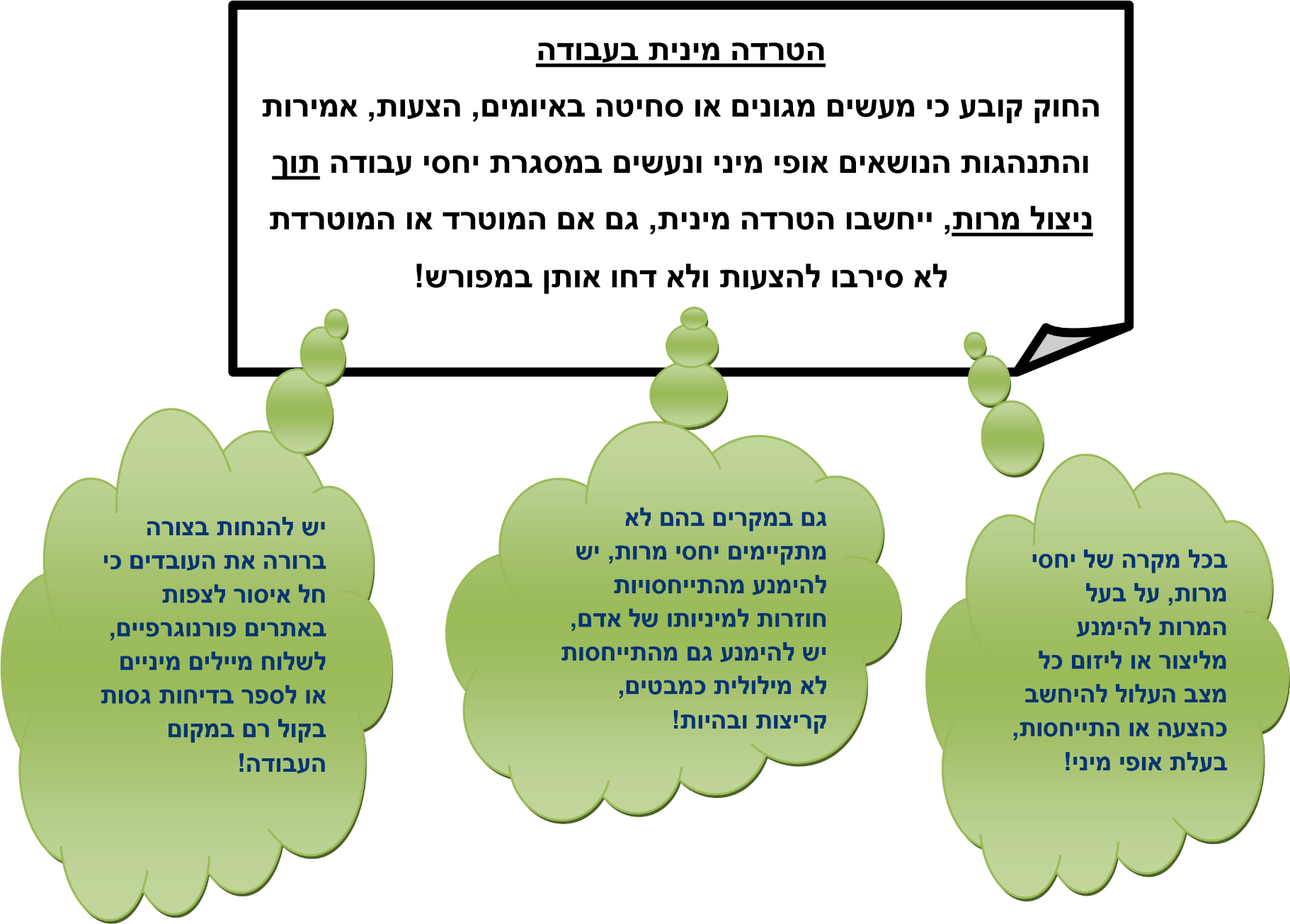 חוק הטרדה מינית מטיל על המעבידים/ות חובה לטפל במקרי הטרדה מינית במקום העבודה ולמנוע את הישנותם.מעביד המעסיק יותר מ-25 עובדים חייב, לקבוע ולפרסם בין עובדיו תקנון. בתקנון: הוראות החוק בדבר הטרדה מינית והתנכלות במסגרת יחסי עבודה. דרכי הגשת התלונות שעניינן הטרדה מינית או התנכלות והטיפול בהן. 